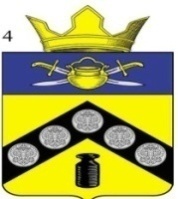 АДМИНИСТРАЦИЯПИМЕНО-ЧЕРНЯНСКОГО СЕЛЬСКОГО ПОСЕЛЕНИЯКОТЕЛЬНИКОВСКОГО МУНИЦИПАЛЬНОГО РАЙОНАВОЛГОГРАДСКОЙ ОБЛАСТИПОСТАНОВЛЕНИЕот «12» января 2023 г. № 4О внесении изменений в постановление администрации Пимено-Чернянского сельского поселения Котельниковского муниципального района Волгоградской области от «21» февраля 2020 г. № 8/6 «Об утверждении муниципальной   программы «Этносоциальное развитие населения и поддержка государственной и иной службы казачьих обществ на территории Пимено-Чернянского сельского поселения в 2020-2022 годы»В соответствии с Федеральным законом от 06.10.2003 № 131-ФЗ «Об общих принципах организации местного самоуправления в Российской Федерации», руководствуясь Бюджетным кодексом РФ, Уставом Пимено-Чернянского сельского поселения Котельниковского муниципального района Волгоградской области, в соответствии с постановлением Администрации Пимено-Чернянского сельского поселения  Котельниковского муниципального района Волгоградской области от 05.11.2013 года № 90 «Об утверждении Порядка разработки, формирования и реализации   муниципальных  программ», администрация Пимено-Чернянского сельского поселения Котельниковского муниципального района Волгоградской областипостановляет: Внести следующие изменения в постановление администрации Пимено-Чернянского сельского поселения Котельниковского муниципального района Волгоградской области от «21» февраля 2020г. № 8/6 «Об утверждении муниципальной программы «Этносоциальное развитие населения и поддержка государственной и иной службы казачьих обществ на территории Пимено-Чернянского сельского поселения в 2020-2022 годы» (далее по тексту – Постановление): В Паспорте муниципальной программы «Этносоциальное развитие населения и поддержка государственной и иной службы казачьих обществ на территории Пимено-Чернянского сельского поселения в 2020-2022 годы» (далее по тексту - Программа) строку «Объемы и источники финансирования (в целом по программе и с разбивкой по годам и источникам финансирования)» изложить в новой редакции: Приложение № 1 к Программе изложить в новой редакции:«Перечень мероприятийМуниципальной   программы «Этносоциальное развитие населения и поддержка государственной и иной службы казачьих обществ на территории Пимено-Чернянского сельского поселения Котельниковского муниципального района Волгоградской области в  2020-2022 гг.»»Настоящее постановление вступает в силу со дня подписания и подлежит обнародованию на информационном стенде администрации Пимено-Чернянского сельского поселения.Глава Пимено-Чернянскогосельского поселения					                                           О.В. КувшиновОбъемы и источники финансирования (в целом по программе и с разбивкой по годам и источникам финансирования)Финансирование Программы осуществляется за счет средств   бюджета Пимено-Чернянского сельского поселения Котельниковского муниципального района Волгоградской области.Общий объем ассигнований по финансированию Программы на 2020-2022 годы составит 204,3 тыс. рублей, в том числе:бюджет Пимено-Чернянского сельского поселения Котельниковского муниципального района:в 2020 году  –  22,4 тыс. рублей;в 2021 году  –  156,9 тыс. рублей;в 2022 году  –  88,0 тыс. рублей. №Наименование комплекса мероприятийБюджет Пимено-Чернянского сельского поселения(тыс. руб.)Бюджет Пимено-Чернянского сельского поселения(тыс. руб.)Бюджет Пимено-Чернянского сельского поселения(тыс. руб.)Исполнители№Наименование комплекса мероприятий2020год2021год2022годИсполнители1Обеспечение деятельностимуниципальной казачьей дружины(приобретение формы) 22,4156,988,02Проведение соревнований (сборов) по военно-прикладным видам спорта, пожарной, спасательной подготовке членов казачьей дружиныВсего:22,4156,988,0